ОБЩИНСКИ СЪВЕТ - ГРАД РУДОЗЕМ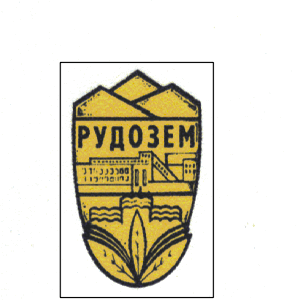 Препис!Р Е Ш Е Н И Е           №  375   НА ОБЩИНСКИ СЪВЕТ – РУДОЗЕМ, ВЗЕТО НА РЕДОВНО  ЗАСЕДАНИЕ, СЪСТОЯЛО СЕ НА 29.05.2014 г., ПРОТОКОЛ № 39ОТНОСНО: Прегласуване на Решениe № 365/24.04.2014 г., прието на редовна сесия № 38 /24.04.2014 г. на Общински съвет – РудоземОбщинският съвет след като се запозна с Докладната записка № 134 /29.05.2014 г. от Председателя на Общински съвет - Рудозем – инж. Митко Младенов и на основание чл.14, ал.7 и ал. 8 от Закона за общинската собственост, чл.15б от НРПУРОИ във връзка с чл. 44, ал. 2, т.1 и чл.41б, ал.2 от Закона за народната просвета и чл.21, ал.1, т.8 и чл.45, ал.9 от Закона за местното самоуправление и местната администрацияСлед проведено поименно гласуванеРЕШИ:Общински съвет - Рудозем приема повторно Решение № 365 на Общински съвет – Рудозем, взето на редовното заседание, състояло се на 24.04.2014 г., протокол № 38, което гласи:Общински съвет – Рудозем взема решение да се извърши процедура по провеждане на публичен търг с тайно наддаване за отдаване под наем за срок от 3 /три/ години на общински недвижим имот –публична общинска собственост - Покрит имот в ОУ „Христо Ботев” с. Елховец, представляващ помещения с площ 60,00 кв.м., намиращи се на първи етаж в УПИ ІІ-училище, кв. 30 по ПУП на с. Елховец – за столово хранене.Възлага на Директора на училището да проведе процедура за отдаване на имота под наем чрез публичен търг с тайно наддаване, съгласно Глава VІІІ от Наредбата за придобиване, управление и разпореждане с имоти – общинска собственост при минимална тръжна месечна наемна цена в размер на 99 лв. с включен ДДС.   Общ брой общински съветници: 17   Присъствали:13   Гласували: 13   За:13	   Против: --   Въздържали се:--                                         		 Председател на Об.С:……...................                                                                                    /инж.Митко Младенов / ОБЩИНСКИ СЪВЕТ - ГРАД РУДОЗЕМПрепис!Р Е Ш Е Н И Е           № 376НА ОБЩИНСКИ СЪВЕТ – РУДОЗЕМ, ВЗЕТО НА РЕДОВНО  ЗАСЕДАНИЕ, СЪСТОЯЛО СЕ НА 29.05.2014 г., ПРОТОКОЛ № 39     ОТНОСНО: Прегласуване на Решениe № 366/24.04.2014 г., прието на редовна сесия № 38 /24.04.2014 г. на Общински съвет – Рудозем  Общинският съвет след като се запозна с Докладната записка № 134 /29.05.2014 г. от Председателя на Общински съвет - Рудозем – инж. Митко Младенов и на основание чл.14, ал.7 и ал. 8 от Закона за общинската собственост, чл.15б от НРПУРОИ във връзка с чл. 44, ал. 2, т.1 и чл.41б, ал.2 от Закона за народната просвета и чл.21, ал.1, т.8 и чл.45, ал.9 от Закона за местното самоуправление и местната администрацияСлед проведено поименно гласуванеРЕШИ:Общински съвет - Рудозем приема повторно Решение № 366 на Общински съвет – Рудозем, взето на редовното заседание, състояло се на 24.04.2014 г., протокол  № 38, което гласи:1. Общински съвет – Рудозем взема решение да се извършат процедури по провеждане на публични търгове с тайно наддаване за отдаване под наем за срок от 5 /пет/ години на общински недвижими имоти –публична общинска собственост:Покрит имот в СОУ”Св.св.Кирил и Методий” гр. Рудозем, представляващ помещение с площ 63,62 кв.м., намиращ се в УПИІ, кв. 13 по ПУП на гр.Рудозем - за столово хранене, при  минимална тръжна наемна цена в размер на 136,79лв. с включен ДДС.Покрит имот в СОУ”Св.св.Кирил и Методий” гр. Рудозем, представляващ помещение с площ 17,25 кв.м., намиращ се в УПИ ІІ, кв. 13 по ПУП на гр. Рудозем - за търговска дейност /чай, безалкохолни напитки и закуски/ при  минимална тръжна наемна цена в размер на 37,95лв. с включен ДДС.Покрит имот в СОУ”Св.св.Кирил и Методий” гр. Рудозем, представляващ помещение с площ 17,34 кв.м., намиращ се в УПИ ІІ, кв.13 по ПУП на гр. Рудозем  - за зъболекарски кабинет при  минимална тръжна наемна цена в размер на 34,68лв. с включен ДДС.2. Възлага на Директора на училището да проведе процедури за отдаване на имотите под наем чрез публични търгове с тайно наддаване, съгласно Глава VІІІ от Наредбата за придобиване, управление и разпореждане с имоти  общинска собственост в съответствие с условията по т.1.   Общ брой общински съветници: 17   Присъствали: 13   Гласували: 13   За: 13	   Против: --   Въздържали се: --                                         		 Председател на Об.С:……...................                                                                                    /инж.Митко Младенов / ОБЩИНСКИ СЪВЕТ - ГРАД РУДОЗЕМПрепис!Р Е Ш Е Н И Е           №  377НА ОБЩИНСКИ СЪВЕТ – РУДОЗЕМ, ВЗЕТО НА РЕДОВНО  ЗАСЕДАНИЕ, СЪСТОЯЛО СЕ НА 29.05.2014 г., ПРОТОКОЛ № 39          ОТНОСНО: Прегласуване на Решениe № 367/24.04.2014 г., прието на редовна сесия № 38 /24.04.2014 г. на Общински съвет – РудоземОбщинският съвет след като се запозна с Докладната записка № 134 /29.05.2014 г. от Председателя на Общински съвет - Рудозем – инж. Митко Младенов и на основание чл.14, ал.7 и ал. 8 от Закона за общинската собственост, чл.15б от НРПУРОИ във връзка с чл. 44, ал. 2, т.1 и чл.41б, ал.2 от Закона за народната просвета и чл.21, ал.1, т.8 и чл.45, ал.9 от Закона за местното самоуправление и местната администрацияСлед проведено поименно гласуванеРЕШИ:Общински съвет - Рудозем приема повторно Решение № 367 на Общински съвет – Рудозем, взето на редовното заседание, състояло се на 24.04.2014 г., протокол № 38, което гласи:         1.Общински съвет – Рудозем взема решение да се извършат процедури по провеждане на публични търгове с тайно наддаване за отдаване под наем за срок от 5 /пет/ години на общински недвижими имоти –публична общинска собственост:Покрит имот в СОУ”Христо Ботев” с. Чепинци, представляващ помещение с площ 40 кв.м., намиращ се в УПИ І, кв. 104 по ПУП на с. Чепинци - за столово хранене, при  минимална тръжна наемна цена в размер на 66 лв. с включен ДДС.Покрит имот в СОУ”Христо Ботев” с.Чепинци, представляващ помещение с площ 13 кв.м., намиращ се в УПИ І, кв.104 по ПУП на с. Чепинци - за зъболекарски кабинет при минимална тръжна наемна цена в размер на 19,50 лв. с включен ДДС.Покрит имот в СОУ”Христо Ботев” с. Чепинци, представляващ помещение с площ 28 кв.м., намиращ се в УПИ І, кв. 104 по ПУП на с.Чепинци - за търговска дейност /чай, безалкохолни напитки и закуски/ при  минимална тръжна наемна цена в размер на 56 лв. с включен ДДС.2. Възлага на Директора на училището да проведе процедури за отдаване на имотите под наем чрез публични търгове с тайно наддаване, съгласно Глава VІІІ от Наредбата за придобиване, управление и разпореждане с имоти  общинска собственост в съответствие с условията по т.1.   Общ брой общински съветници: 17   Присъствали: 13   Гласували: 13   За: 13	   Против:--   Въздържали се: --                                         		 Председател на Об.С:……...................                                                                                    /инж.Митко Младенов / ОБЩИНСКИ СЪВЕТ - ГРАД РУДОЗЕМПрепис!Р Е Ш Е Н И Е           №  378НА ОБЩИНСКИ СЪВЕТ – РУДОЗЕМ, ВЗЕТО НА РЕДОВНО  ЗАСЕДАНИЕ, СЪСТОЯЛО СЕ НА 29.05.2014 г., ПРОТОКОЛ № 39ОТНОСНО: Отдаване под наем на терен – частна общинска собственост Общинският съвет след като се запозна с Докладната записка № 127/22.05.2014 г., внесена от кмета на Община Рудозем – Румен Венциславов Пехливанов и на основание чл. 14 ал.1 и ал.2 от Закона за общинската собственост, във връзка с чл.21, ал.1, т.8 от ЗМСМА, във връзка с чл.17 от НРПУРОИ  След проведеното  гласуване  РЕШИ:1.Общински съвет – Рудозем взема решение да се извърши процедура по провеждане на публичен търг с тайно наддаване за отдаване под наем за срок от три години на терен, частна общинска собственост – за склад с площ 44,80 м2  , попадащ в УПИ ІІ , кв.37 по ПУП на гр.Рудозем  2.Възлага на Кмета на общината да проведе процедура за отдаване на  частта от недвижимия общински имот по т. 1 под наем,  чрез публичен търг с тайно наддаване по реда на Глава VІІІ от Наредбата за придобиване, управление и разпореждане с общинско имущество на Общински съвет – Рудозем при минимална тръжна месечна наемна цена в размер на 44,80 лв. (с  вкл. ДДС).   Общ брой общински съветници: 17   Присъствали: 12   Гласували: 12   За: 12	   Против:--   Въздържали се: --                                       		 Председател на Об.С:……...................                                                                                    /инж.Митко Младенов / ОБЩИНСКИ СЪВЕТ - ГРАД РУДОЗЕМПрепис!Р Е Ш Е Н И Е           №  379НА ОБЩИНСКИ СЪВЕТ – РУДОЗЕМ, ВЗЕТО НА РЕДОВНО  ЗАСЕДАНИЕ, СЪСТОЯЛО СЕ НА 29.05.2014 г., ПРОТОКОЛ № 39ОТНОСНО: Одобряване на оценка на  УПИ V-217, кв.2 по ПУП на с.Равнината       Общинският съвет след като се запозна с Докладната записка № 130/27.05.2014 г., внесена от кмета на Община Рудозем – Румен Венциславов Пехливанов и на основание чл. 41, ал. 2 ЗОС, във връзка с чл.21, ал.1, т.8 от ЗМСМА След проведеното поименно гласуване  РЕШИ:              Общински съвет-Рудозем приема изготвената експертна оценка за  продажбата на УПИ V-217, кв.2 по ПУП на с.Равнината  с площ 572 м2 в размер на 2000,00 лв. без ДДС.    Общ брой общински съветници: 17   Присъствали: 13   Гласували: 13   За: 13	   Против: --   Въздържали се:  --                                         		 Председател на Об.С:……...................                                                                                    /инж.Митко Младенов / ОБЩИНСКИ СЪВЕТ - ГРАД РУДОЗЕМР Е Ш Е Н И Е           №  380НА ОБЩИНСКИ СЪВЕТ – РУДОЗЕМ, ВЗЕТО НА РЕДОВНО  ЗАСЕДАНИЕ, СЪСТОЯЛО СЕ НА 29.05.2014 г., ПРОТОКОЛ № 39ОТНОСНО: Изменение и допълнение на Наредбата за местните данъци, такси и услуги на територията на община Рудозем за 2014 г.       Общинският съвет след като се запозна с Докладната записка № 131/29.05.04.2014 г., внесена от кмета на Община Рудозем – Румен Венциславов Пехливанов и на чл.8 и чл.9 от Закона за местните данъци и такси и чл.21, ал.1, т.7 и ал.2 от Закона за местното самоуправление и местната администрация След проведеното поименно гласуване  РЕШИ: 		1. Общински съвет гр.Рудозем приема Наредба за изменение и допълнение на Наредбата за местните данъци, такси и услуги на територията на община Рудозем, както следва:   §1  Създава се нова т. 10 към  чл.58  със следното съдържание:  Такса паркинг за тирове, товарни автомобили, автобуси и микробуси.    §2  Създава се нова т. 56 към  Приложение № 2  със следното съдържание: §3Наредбата влиза в сила от 01.06.2014 г. §4 Останалата част от Наредбата за местните данъци, такси и услуги на територията на община Рудозем остава непроменена.   Общ брой общински съветници: 17   Присъствали: 13   Гласували: 13   За: 13	   Против: --   Въздържали се:  --                                         		 Председател на Об.С:……...................                                                                                    /инж.Митко Младенов / 56.Такса паркинг за тирове, товарни автомобили, автобуси и микробуси.паркинг за тирове, товарни автомобили, автобуси над 19 местаза срок от един месец за срок от една годинапаркинг за Микробусиза срок от един месец за срок от една година35.00 лв.360.00 лв.25.00 лв.250.00 лв.